Zaczynamy nowy dział ,,UŁAMKI  DZIESIĘTNE”.Temat ten był już omawiany w klasie czwartej. Obejrzyjcie sobie najpierw film   https://www.youtube.com/watch?v=EBZ4CbIx0vc&feature=youtu.beNastępnie zróbcie notatkę w zeszycie – przepiszcie to co jest na kolejnych stronach.Gdy rozwiążecie zadania możecie przysłać rozwiązania na adres: katarzyna.szyd@interia.pl   Robiąc zdjęcie upewnijcie się, że jest czytelne.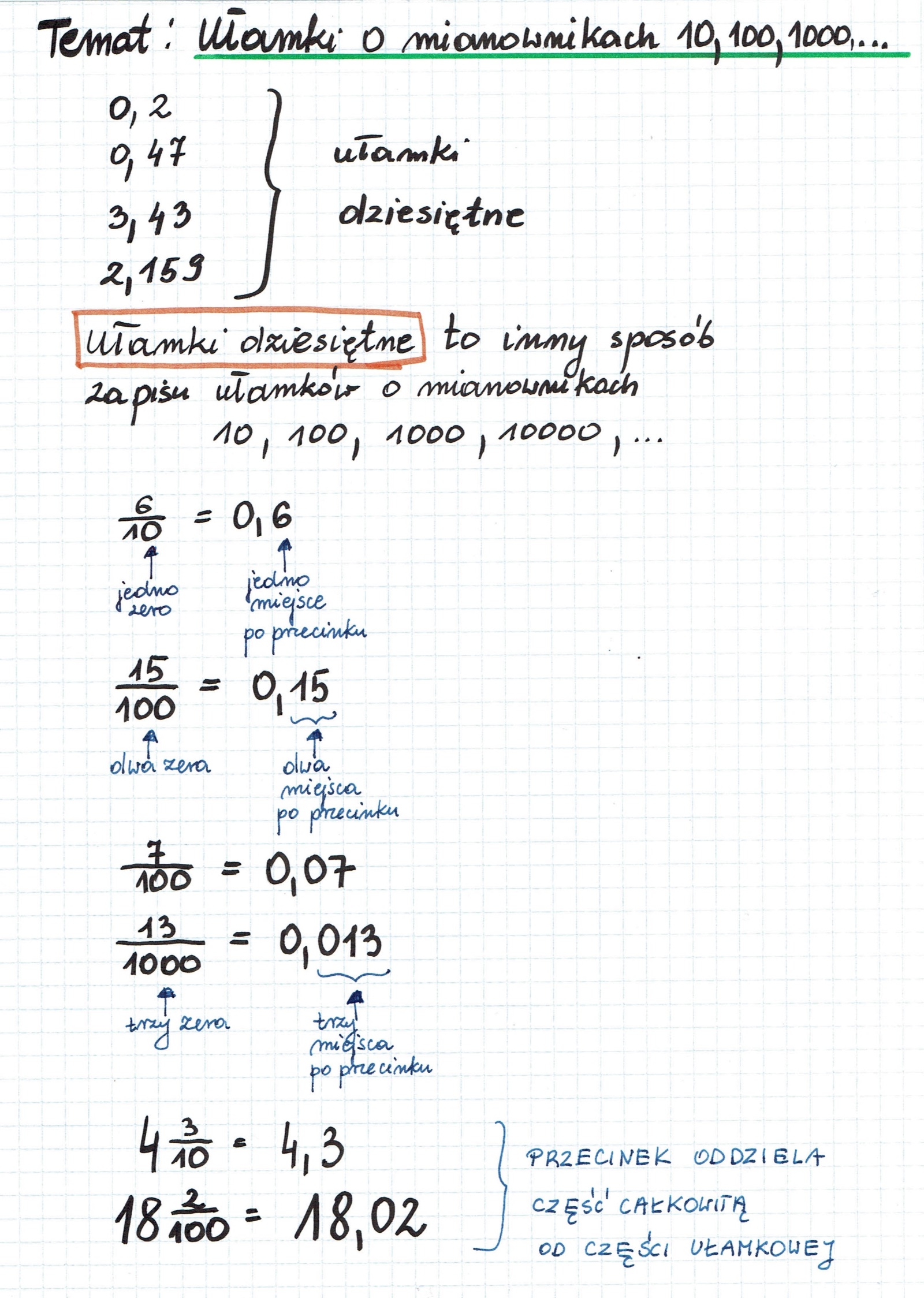 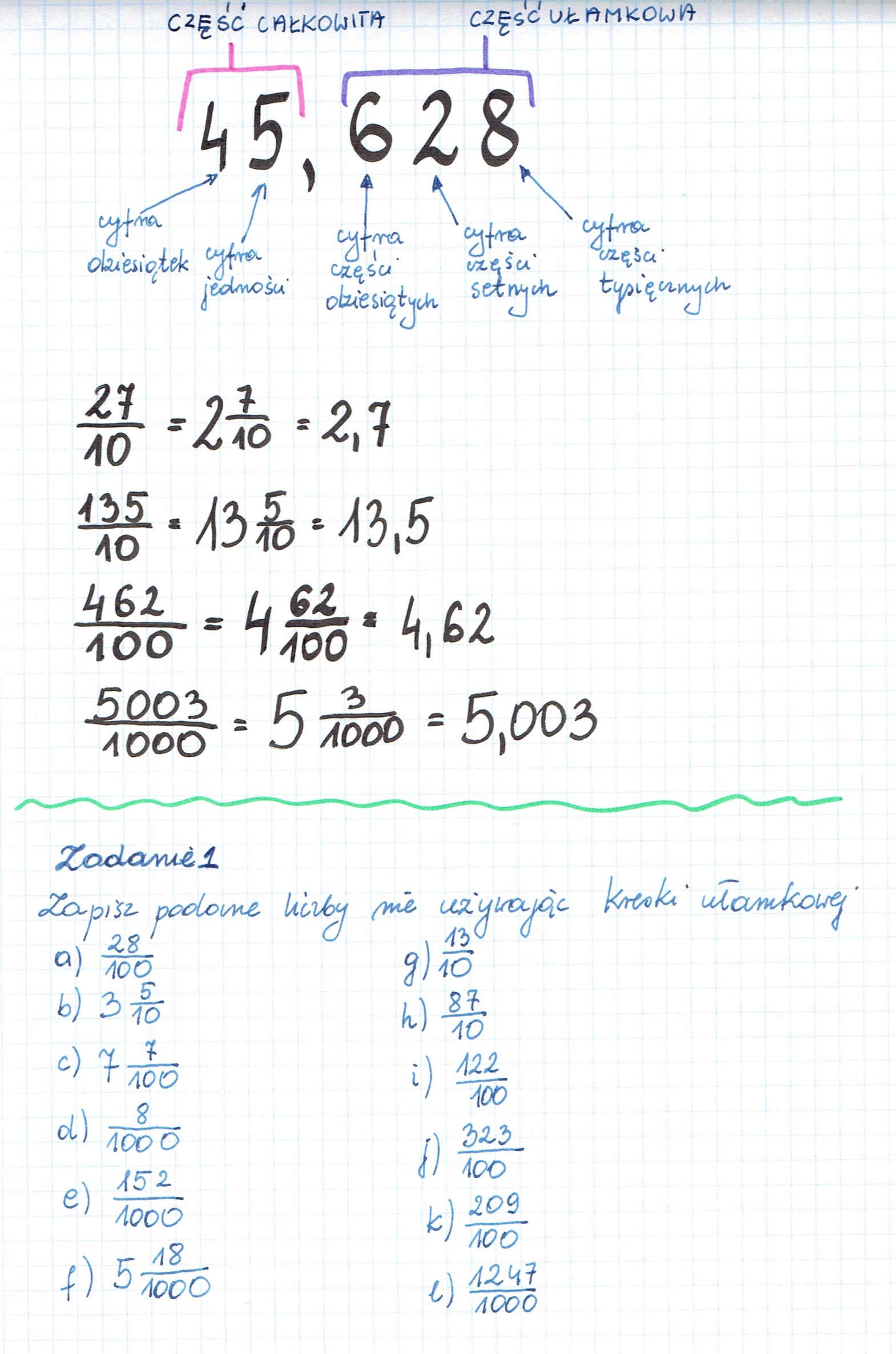 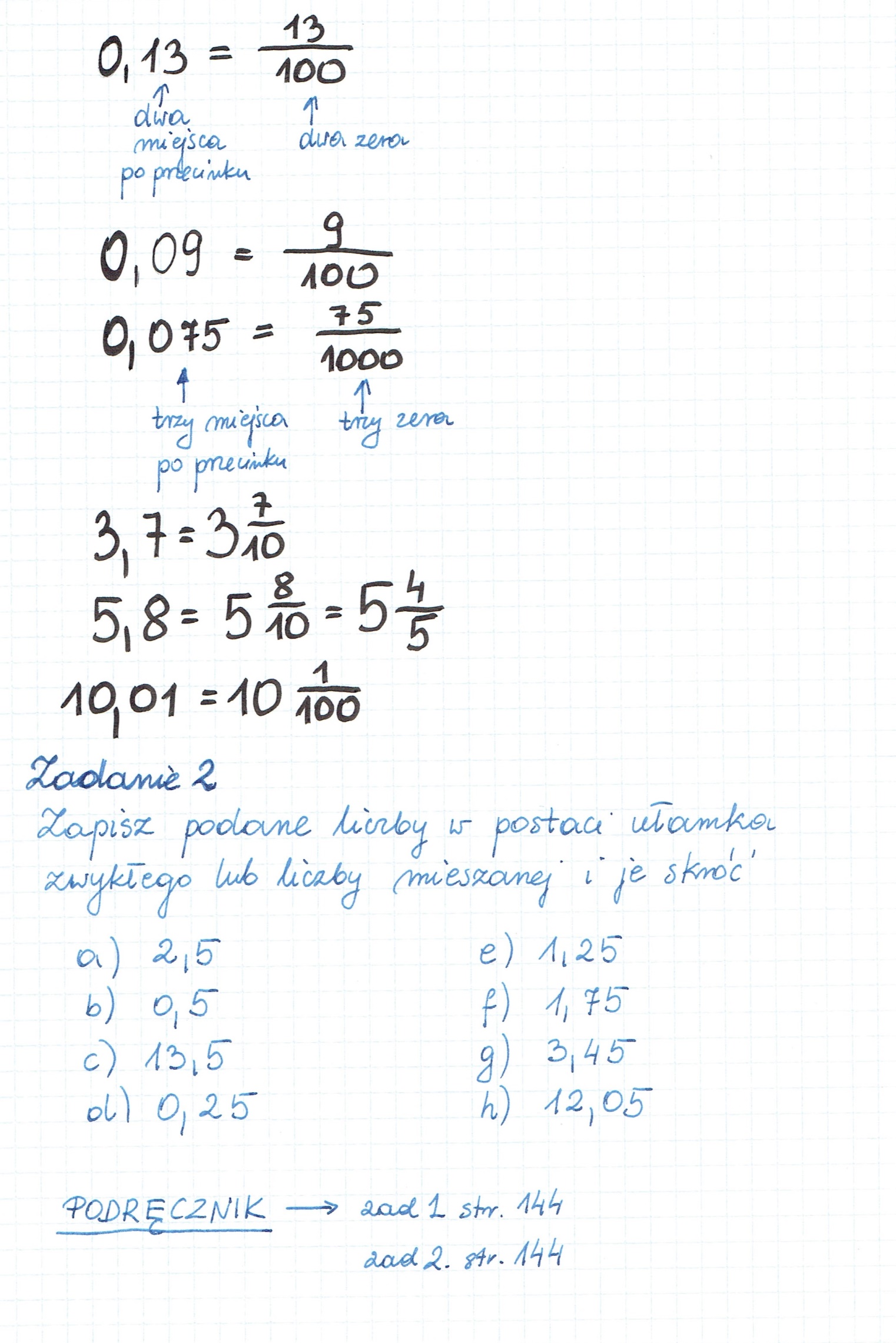 